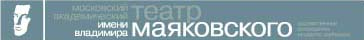 Московский академический театр им Вл. Маяковскогопри поддержке Департамента культуры г. Москвы объявляет конкурс на реализацию выставочного проекта, посвященного90-летию Театра им. Вл. Маяковского.Мы приглашаем художников всех направлений принять участие в конкурсе на реализацию проекта выставки. Цель проекта – представить богатую историю театра Маяковского новыми выразительными средствами, вписать его традицию в современный театральный и культурный контекст. Для участия в конкурсе приглашаются как профессиональные художники, так и студенты творческих вузов.Задача участников - представить оригинальную идею оформления выставки-инсталляции в рамках заданной Театром концепции.  Руководством театра будет отобрана художественная идея, точнее всего представляющая все этапы исторического и творческого развития Театра Маяковского в период с конца XIX века по сегодняшний день и признанная самой оригинальной. Количество идей от одного автора не ограничено.Заявки не оплачиваются. С победителем будет заключен контракт.Победитель получит право на организацию авторской долгосрочной (сезон 2012-2013) выставки-инсталляции в помещении Театра им. Вл. Маяковского.Сроки проведения конкурса: 20 января 2012 – 15 февраля 2012.Объявление результатов отбора: 20-22 февраля 2012.Начало оформительских работ: 01 июля 2012.Представление выставки – сентябрь 2012-2013.Координатор проекта: Наталья Афанасьева, +79857692140, info@mayakovsky.ruХудожественное руководство проекта: Миндаугас Карбаускис, художественный руководитель Театра Маяковского.Информацию о Проекте, Театре, техническое описание можно найти здесь: www.mayakovsky.ru.Концепция проекта:Сезон 2012-2013 для Театра Маяковского – юбилейный. В рамках юбилейной программы планируется создание долгосрочной выставки-инсталляции, занимающей три этажа зрительского фойе театра.1. Экспозицию подвала (гардероба) планируется посвятить концу XIX века, Театру «Парадиз», распологавшемуся в историчексом здании театра. Это первый этап исторического развития Театра Маяковского. Здание было построено в 1886 году специально для именитых гастролеров из-за рубежа. На этой сцене играли такие всемирно известные артисты как Сара Бернар, Элеонора Дузе, Эрнесто Поссарт, Муке-Сюли, Коклей-старший, Коклей-младший и другие знаменитости. На рубеже XIX-XX вв. театр даже назывался "Интернациональным" в силу всеевропейского состава выступающих здесь артистов.2. Тема оформления первого этажа  - Театр Революции (до 1943г). С 1920 года в здании располагается Театр революционной сатиры (Теревсат), а с 1922 года он преобразован в Театр революции, руководителем которого назначен Всеволод Мейерхольд. С этого момента начинается современная биография Театра им. Вл. Маяковского. Мейерхольд руководил Театром революции с 1922 по 1924 гг, позже переключившись полностью на собственное театральное дело. С 1931 года руководителем театра становится выдающийся деятель советской культуры А.Д.Попов. В годы его руководства (1931-1942 гг.) были поставлены: "Поэма о топоре", "Мой друг", "Ромео и Джульетта", "Гибель эскадры", "Собака на сене", "Таня", "Бесприданница", "Мария Стюарт" и другие спектакли. С 1943 года театр возглавил Н.П.Охлопков. Время его руководства, продлившееся до 1967 года, принесло театру такие спектакли как "Молодая гвардия", "Мать", "Зыковы", "Гроза", "Гамлет", "Клоп", "Аристократы", "Иркутская история", "Мамаша Кураж...", "Медея", "Смерть Тарелкина"...».С  театр сменил название и стал Театром Маяковского. 3. Экспозиция бельэтажа и балкона первого яруса будет отражать жизнь Театра Маяковского под руководством Н. П. Охлопкова и А. А. Гончарова. В 1967 году главным режиссером театра становится А.А.Гончаров, а с  он занимает пост художественного руководителя. Он руководил театром более 30 лет, до своей смерти в 2001 году. Самыми значительными спектаклями трех десятилетий были: "Таланты и поклонники", "Дети Ванюшина", "Разгром", "Трамвай Желание", "Человек из Ламанчи", "Банкрот", "Беседы с Сократом", "Бег", "Чайка", "Леди Макбет Мценского уезда", "Жизнь Клима Самгина", "Плоды просвещения", "Закат", "Наполеон Первый", "Жертва века", "Кукольный дом"...  При Гончарове сложилась уникальная труппа: Наталья Гундарева и Александр Лазарев-ст., Евгений Леонов и Армен Джигарханян, Светлана Немоляева, Михаилл Филиппов, Наталья Доронина.  С 2002 по 2011 год художественным руководителем Театра им.Вл.Маяковского был С. Н. Арцибашев. Среди главных постановок этого режиссера можно назвать гоголевские "Женитьбу", "Мертвые души", "Как поссорились...","Карамазовы" по Достоевскому.  С мая  художественным руководителем театра стал режиссер Миндаугас Карбаускис, обладатель высших театральных премий России. Его первой работой в Театре Маяковского стал спектакль «Таланты и поклонники» по А. Н. Островскому.  Во все времена Театр им. Вл.Маяковского славился своими актерами. В разные годы здесь играли Мария Бабанова и Михаил Астангов, Максим Штраух и Лев Свердлин, Фаина Раневская и Лидия Сухаревская, Ольга Яковлева.  Сегодня труппа театра представлена такими замечательными мастерами, как, Игорь Костолевский,  Евгения Симонова, Галина Анисимова, Игорь Кашинцев, Ефим Байковский, Ольга Прокофьева, Игорь Охлупин, Даниил Спиваковский, Анна Ардова, Татьяна Орлова, Любовь Руденко и др.Выставка-инсталляция должна быть интересной и доступной не только профессионалам, но и зрителям, впервые оказавшимся в нашем Театре. Возможен вариант регулярного обновления выставки. Театр предоставит победителю фото- и информационные материалы, необходимые для оформления выставки. 